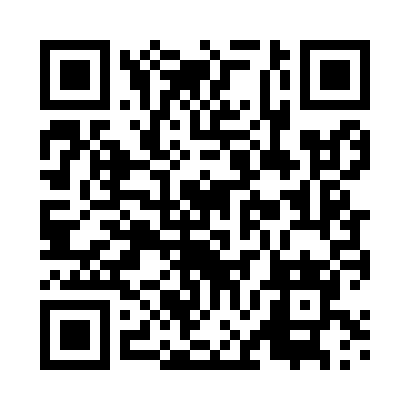 Prayer times for Plaza, PolandMon 1 Apr 2024 - Tue 30 Apr 2024High Latitude Method: Angle Based RulePrayer Calculation Method: Muslim World LeagueAsar Calculation Method: HanafiPrayer times provided by https://www.salahtimes.comDateDayFajrSunriseDhuhrAsrMaghribIsha1Mon4:246:1812:465:147:159:022Tue4:216:1612:465:157:169:043Wed4:186:1412:455:167:189:064Thu4:166:1212:455:177:199:085Fri4:136:0912:455:187:219:106Sat4:106:0712:445:197:239:127Sun4:076:0512:445:207:249:158Mon4:056:0312:445:217:269:179Tue4:026:0112:445:227:279:1910Wed3:595:5912:435:247:299:2111Thu3:565:5712:435:257:309:2312Fri3:545:5512:435:267:329:2513Sat3:515:5212:435:277:349:2814Sun3:485:5012:425:287:359:3015Mon3:455:4812:425:297:379:3216Tue3:425:4612:425:307:389:3517Wed3:395:4412:425:317:409:3718Thu3:365:4212:415:327:419:3919Fri3:335:4012:415:337:439:4220Sat3:305:3812:415:347:459:4421Sun3:285:3612:415:357:469:4622Mon3:255:3412:415:367:489:4923Tue3:225:3212:405:377:499:5124Wed3:195:3012:405:387:519:5425Thu3:165:2912:405:397:529:5626Fri3:135:2712:405:407:549:5927Sat3:105:2512:405:417:5510:0228Sun3:065:2312:405:427:5710:0429Mon3:035:2112:395:437:5910:0730Tue3:005:1912:395:448:0010:10